АДМИНИСТРАЦИЯ 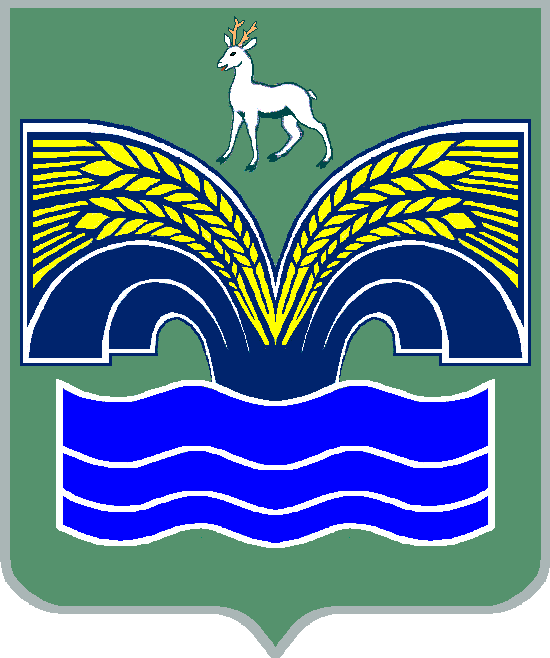 МУНИЦИПАЛЬНОГО РАЙОНА КРАСНОЯРСКИЙСАМАРСКОЙ ОБЛАСТИПОСТАНОВЛЕНИЕот 02.11.2020 № 340Об утверждении Порядка осуществления муниципального земельного контроля на территории муниципального района Красноярский Самарской областиРуководствуясь Конституцией Российской Федерации, Земельным кодексом Российской Федерации, Кодексом Российской Федерации об административных правонарушениях, Федеральным законом от 26.12.2008 № 294-ФЗ «О защите прав юридических лиц и индивидуальных предпринимателей при осуществлении государственного контроля (надзора) и муниципального контроля», п. 3 ч. 4 ст. 36 Федерального закона от 06.10.2003 № 131-ФЗ «Об общих принципах организации местного самоуправления в Российской Федерации», Законом Самарской области от 31.12.2014 № 137-ГД «О порядке осуществления муниципального земельного контроля на территории Самарской области», п. 5 ст. 44 Устава муниципального района Красноярский Самарской области, принятого решением Собрания представителей муниципального района Красноярский Самарской области от 14.05.2015 № 20-СП, Администрация муниципального района Красноярский Самарской области ПОСТАНОВЛЯЕТ:Утвердить прилагаемый Порядок осуществления муниципального земельного контроля на территории муниципального района Красноярский Самарской области.Опубликовать настоящее постановление в газете «Красноярский вестник» и разместить на официальном сайте администрации муниципального района Красноярский Самарской области в сети Интернет.Настоящее постановление вступает в силу со дня его официального опубликования.Контроль за выполнением настоящего постановления возложить на заместителя Главы муниципального района Красноярский Самарской области И.В.Лысенкову.Глава района                                                                               М.В.БелоусовСтукалин  21951УТВЕРЖДЕНпостановлением администрациимуниципального районаКрасноярскийСамарской областиот 02.11.2020 № 340Порядок осуществления муниципального земельного контроля на территории муниципального района Красноярский Самарской области(далее - Порядок)1. Общие положения1.1. Настоящий Порядок разработан в целях осуществления муниципального земельного контроля, определяет состав, сроки и последовательность административных процедур (действий) уполномоченного органа по исполнению функций по осуществлению муниципального земельного контроля.Органом, исполняющим функцию по осуществлению муниципального земельного контроля на территории муниципального района Красноярский Самарской области, является Администрация муниципального района Красноярский Самарской области в лице Комитета по управлению муниципальной собственностью администрации муниципального района Красноярский Самарской области в соответствии с переданными полномочиями (далее – орган муниципального земельного контроля).1.2. Предметом муниципального земельного контроля является соблюдение в отношении объектов земельных отношений органами государственной власти, органами местного самоуправления, юридическими лицами, индивидуальными предпринимателями, гражданами требований земельного законодательства, за нарушение которых законодательством Российской Федерации и Самарской области предусмотрена административная и иная ответственность (далее - обязательные требования).1.3.	Орган муниципального земельного контроля осуществляет муниципальный земельный контроль за соблюдением:	- требований земельного законодательства о недопущении самовольного занятия земельных участков или части земельного участка, в том числе использование земельного участка лицом, не имеющим предусмотренных законодательством Российской Федерации прав на указанный земельный участок;	- требований о переоформлении юридическими лицами в установленный федеральным законом срок права постоянного (бессрочного) пользования земельными участками на право аренды земельных участков или приобретении земельных участков в собственность;	- требований земельного законодательства об использовании земельных участков по целевому назначению в соответствии с его принадлежностью к той или иной категории земель и (или) разрешённым использованием;	- требований законодательства, связанных с обязательным использованием земельных участков, предназначенных для жилищного или иного строительства, садоводства, огородничества в указанных целях, если обязанность по использованию такого земельного участка в течение установленного срока предусмотрена федеральным законом;	- требований законодательства, связанных с выполнением в установленный срок предписаний об устранении нарушений земельного законодательства, выданных должностными лицами органа муниципального земельного контроля в пределах компетенции;	- требований законодательства, связанных с обязанностью по приведению земель в состояние, пригодное для использования по целевому назначению;	- требований земельного законодательства органами местного самоуправления при предоставлении земельных участков, находящихся в государственной и муниципальной собственности;	- иных требований земельного законодательства, за нарушение которых законодательством предусмотрена административная и иная ответственность.1.4. Перечень нормативных правовых актов, в соответствии с которыми разработан настоящий Порядок:	- Земельный кодекс Российской Федерации;	- Федеральный закон от 26.12.2008 № 294-ФЗ «О защите прав юридических лиц и индивидуальных предпринимателей при осуществлении государственного контроля (надзора) и муниципального контроля»;	- Закон Самарской области от 11.03.2005 № 94-ГД «О земле»;	- Закон Самарской области от 31.12.2014 № 137-ГД «О порядке осуществления муниципального земельного контроля на территории Самарской области».2. Полномочия при осуществлении муниципального земельного контроля 2.1. Организация и осуществление муниципального земельного контроля проводятся в соответствии с принципами законности, невмешательства в деятельность юридических лиц и индивидуальных предпринимателей при осуществлении ими предпринимательской деятельности, презумпции невиновности.2.2. При осуществлении контроля орган муниципального земельного контроля:2.2.1. Разрабатывает административный регламент осуществления муниципального земельного контроля (далее - Административный регламент);2.2.2. Организует и проводит мониторинг эффективности муниципального земельного контроля;2.2.3. Осуществляет взаимодействие с органами и должностными лицами территориальных подразделений федеральных органов власти, органов государственной власти Самарской области, правоохранительными органами и органами прокуратуры в пределах своих полномочий при осуществлении муниципального земельного контроля;2.2.4. Осуществляет иные предусмотренные федеральными законами, законами Самарской области и муниципальными правовыми актами полномочия.3. Форма осуществления муниципального земельного контроля 3.1. Муниципальный земельный контроль органом муниципального земельного контроля осуществляется в форме:	- проведения плановых и внеплановых проверок. Плановая и внеплановая проверки проводятся в виде документарной и (или) выездной проверки;	- плановых (рейдовых) осмотров, обследований земельных участков;	- принятия предусмотренных законодательством Российской Федерации, законодательством Самарской области мер по пресечению, профилактике и (или) устранению последствий выявленных нарушений.4. Права и обязанности должностных лиц,  уполномоченных на осуществление муниципального земельного контроля 4.1. Должностные лица при выполнении возложенных на них обязанностей имеют право:	- осуществлять плановые и внеплановые проверки соблюдения требований земельного законодательства;	- запрашивать и безвозмездно получать на основании запросов в письменной форме от органов государственной власти, органов местного самоуправления, юридических лиц, индивидуальных предпринимателей и граждан информацию и документы, необходимые для проведения проверок, в том числе документы о правах на земельные участки и расположенные на них объекты, а также сведения о лицах, использующих земельные участки, в отношении которых проводятся проверки в части, относящейся к предмету проверки;	- беспрепятственно по предъявлению служебного удостоверения и копии распоряжения о назначении проверки посещать территорию, помещения и проводить их обследования, а при необходимости также исследования, испытания, расследования, экспертизы и другие мероприятия по муниципальному земельному контролю;	- привлекать экспертов и экспертные организации к проведению проверок соблюдения требований земельного законодательства;	- обращаться в органы внутренних дел за содействием в предотвращении или пресечении действий, препятствующих осуществлению муниципального земельного контроля, в установлении лиц, виновных в нарушении земельного законодательства;	- выдавать обязательные для исполнения предписания об устранении выявленных в результате проверок нарушений требований земельного законодательства с указанием сроков их устранения, а также осуществлять контроль за исполнением указанных предписаний в установленные сроки;	- составлять протоколы об административных правонарушениях, предусмотренных частью 1 статьи 19.4, статьёй 19.4.1, частью 1 статьи 19.5, статьёй 19.7 Кодекса об административных правонарушениях Российской Федерации, и направлять их соответствующим мировым судьям Самарской области для возбуждения и рассмотрения дел об административных правонарушениях в целях привлечения виновных лиц к ответственности;	- направлять в органы государственной власти, органы местного самоуправления предложения о приведении правовых актов, принятых данными органами по вопросам использования и охраны земель и (или) земельных участков, в соответствие с положениями земельного законодательства;	- проводить плановые (рейдовые) осмотры, обследования земельных участков в пределах своей компетенции на основании плановых (рейдовых) заданий;	- осуществлять иные предусмотренные федеральным законодательством, законодательством Самарской области полномочия.Должностные лица при проведении проверок обязаны:	- соблюдать законодательство Российской Федерации, права и законные интересы гражданина, юридического лица, индивидуального предпринимателя, органа государственной власти и органа местного самоуправления;	- своевременно и в полном объёме исполнять предоставленные в соответствии с законодательством Российской Федерации, Самарской области полномочия по предупреждению, выявлению и пресечению нарушений требований законодательства Российской Федерации, Самарской области, за нарушение которых законодательством Российской Федерации, Самарской области предусмотрена административная и иная ответственность; 	- проводить проверку на основании распоряжения органа муниципального контроля о её проведении в соответствии с её назначением;	- проводить проверку только во время исполнения служебных обязанностей, выездную проверку только при предъявлении служебного удостоверения, копии распоряжения органа муниципального контроля о проведении проверки, копии документа о согласовании внеплановой выездной проверки с органом прокуратуры (в случае необходимости согласования внеплановой проверки с органами прокуратуры);	- не препятствовать руководителю, иному должностному лицу и уполномоченному представителю юридического лица, органа государственной власти, органа местного самоуправления, индивидуальному предпринимателю, гражданину, их уполномоченному представителю присутствовать при проведении проверки и давать разъяснения по вопросам, относящимся к предмету проверки;	- не требовать от юридического лица, органа государственной власти, органа местного самоуправления, индивидуального предпринимателя, гражданина документов и иных сведений, предоставление которых не предусмотрено законодательством;	- предоставлять руководителю, иному должностному лицу или уполномоченному представителю юридического лица, органа государственной власти, органа местного самоуправления, индивидуальному предпринимателю, гражданину, их уполномоченному представителю, присутствующим при проведении проверки, информацию и документы, относящиеся к предмету проверки;	- перед началом проведения выездной проверки по просьбе руководителя, иного должностного лица или уполномоченного представителя юридического лица, органа государственной власти, органа местного самоуправления, индивидуального предпринимателя, гражданина, их уполномоченных представителей ознакомить с положениями Административного регламента, в соответствии с которым проводится проверка;	- знакомить руководителя, иное должностное лицо или уполномоченного представителя юридического лица, органа государственной власти, органа местного самоуправления, индивидуального предпринимателя, гражданина, их уполномоченного представителя с результатами проверки;	- учитывать при определении мер, принимаемых по фактам выявленных нарушений, соответствие указанных мер тяжести нарушений, а также не допускать необоснованное ограничение прав и законных интересов граждан, юридических лиц, индивидуальных предпринимателей, органов государственной власти и органов местного самоуправления;	- доказывать обоснованность своих действий при их обжаловании юридическими лицами, органами государственной власти, органами местного самоуправления, индивидуальными предпринимателями, гражданами в порядке, установленном законодательством Российской Федерации и Самарской области;	- соблюдать сроки проведения проверки;	- осуществлять запись о проведённой проверке в отношении юридического лица, индивидуального предпринимателя в журнале учёта проверок или в случае отсутствия у проверяемого лица журнала учёта проверок делать соответствующую запись в акте проверки.5. Права физического лица, юридического лица, индивидуального предпринимателя при осуществлении муниципального земельного контроля5.1. Права и обязанности лиц, в отношении которых осуществляются мероприятия по муниципальному земельному контролю.	 При проведении проверки руководитель, иное должностное лицо или уполномоченный представитель юридического лица, органа государственной власти, органа местного самоуправления, индивидуальный предприниматель, гражданин, их уполномоченный представитель, в отношении которых проводятся мероприятия по муниципальному земельному контролю, имеют право:	- непосредственно присутствовать при проведении проверки, давать разъяснения по вопросам, относящимся к предмету проверки;	- получать от органа муниципального земельного контроля, его должностных лиц информацию, которая относится к предмету проверки и предоставление которой не запрещено (не ограничено) нормативными правовыми актами;	- знакомиться с документами и (или) информацией, полученными от органа муниципального земельного контроля в рамках межведомственного взаимодействия от государственных органов, органов местного самоуправления либо иных подведомственных государственным органам или органам местного самоуправления организаций, в распоряжении которых находятся эти документы и (или) информация;	- представлять документы и (или) информацию, запрашиваемые в рамках межведомственного информационного взаимодействия, в орган муниципального земельного контроля по собственной инициативе;	- знакомиться с результатами проверки и указывать в акте проверки о своём ознакомлении с результатами проверки, согласии или несогласии с ними, а также с отдельными действиями должностных лиц органа муниципального земельного контроля, проводящих проверку;	- обжаловать действия (бездействие) должностных лиц органа муниципального земельного контроля, повлекшие за собой нарушение прав и законных интересов юридического лица, органа государственной власти, органа местного самоуправления, индивидуального предпринимателя, гражданина при проведении проверки, в административном и (или) судебном порядке в соответствии с законодательством Российской Федерации;- привлекать Уполномоченного при Президенте Российской Федерации по защите прав предпринимателей либо уполномоченного по защите прав предпринимателей в субъекте Российской Федерации к участию в проверке.При проведении проверок юридические лица, органы государственной власти, органы местного самоуправления обязаны предоставить запрошенные должностными лицами органа муниципального земельного контроля документы и сведения, необходимые для проведения проверок, а также обеспечить присутствие руководителей, иных должностных лиц или уполномоченных представителей юридических лиц, органов государственной власти, органов местного самоуправления.Юридические лица, органы государственной власти, органы местного самоуправления, их руководители, иные должностные лица или уполномоченные представители юридических лиц, органов государственной власти, органов местного самоуправления, индивидуальные предприниматели, граждане, их уполномоченные представители, необоснованно препятствующие проведению проверок, уклоняющиеся от проведения проверок и (или) не исполняющие в установленный срок предписания органа муниципального земельного контроля об устранении выявленных нарушений обязательных требований, несут ответственность в соответствии с законодательством Российской Федерации и Самарской области.	